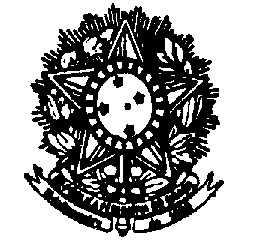 SERVIÇO PÚBLICO FEDERALMINISTÉRIO DA EDUCAÇÃOUNIVERSIDADE FEDERAL FLUMINENSEFACULDADE DE NUTRIÇÃO EMÍLIA DE JESUS FERREIROAo vigésimo sétimo dia, do mês de junho, do ano de dois mil e dezenove às 13h 30 min, reuniram-se no Auditório, os seguintes professores: Ana Beatriz Siqueira, Camila Maranha, Daniele Bastos, Katia Ayres, Luciene Burlandy, Luiz Antonio dos Anjos, Maria das Graças Medeiros, Maristela Soares Lourenço, Patrícia Camacho, Patricia Henriques, Roseane Moreira Sampaio Barbosa, Silvia Pereira. Professora substituta: Nathália Almeida. Foram justificadas as seguintes ausências: Amina Chain Costa, Daniele Mendonça, Enilce Sally, Vivian Wahrlich. A reunião teve como pontos de pauta: 1. Término de contrato profa. substituta Nathália Almeida (convocação próxima candidata), 2. Indicação de Coordenador do Espaço Multidisciplinar de Educação, 3. Aprovação do Programa de extensão do CECANE UFF, 4. Relatório final de estágio probatório – Profa. Amina Chain, 5. Planejamento disciplinas MNS 2019.2, 6. Aprovação do afastamento pós doutoral da prof. Luciene Burlandy, 7. Aprovação da progressão funcional da profa. Ana Beatriz Siqueira. E os seguintes informes: 1. Apresentação do projeto de mestrado profissional em Nutrição Clínica e Dietética Aplicada da FNEJF, 2. Entrega ao MNS dos planos de trabalho docente 2019 e diários de classe 2018, 3. Representação docente nos colegiados, 4. Nova Empresa de Limpeza contratada (fiscal de contrato: Fernanda Coutinho e Vice: Monique Araújo), 5. Ambulatórios da FNEJF, 6. Proposta da clínica de hemoterapia de Niterói, 7. Capacitação na Fiocruz oferecida pela profa. Enilce Sally. 8. Submissão Edital CNPQ - Realização de eventos pelo CECANE UFF. A profa. Daniele Bastos iniciou a reunião com a leitura da ata da reunião departamental do mês de maio de 2019 e esta foi aprovada. A reunião se iniciou pelos informes. O primeiro informe foi dado ao final da reunião por meio da apresentação da prof. Renata Frauches da proposta do Programa de Pós Graduação Stricto Sensu em Nutrição Clínica e Dietética Aplicada (PRONUDIA) da FNEJF. A apresentação contou com uma breve descrição do histórico da referida proposta e de suas linhas de pesquisa. Após a apresentação, a prof. Maria das Graças manifestou preocupação sobre a estrutura física necessária para o funcionamento do PRONUDIA e a prof. Patricia Camacho questionou à prof. Renata Frauches se haveria algum tipo de financiamento do Programa para o desenvolvimento de produtos. A prof. Renata Frauches respondeu que cada professor desenvolverá seus projetos de pesquisa com os alunos por meio de recursos próprios oriundos de verba de pesquisa. No segundo informe, a prof. Daniele Bastos informou que alguns professores do MNS ainda não entregaram ao MNS os seguintes documentos: planos de trabalho docente para o ano de 2019, resumos semestrais e diários de classe do segundo semestre de 2018. No terceiro ponto, a prof. Daniele Bastos enfatizou a importância da participação e representatividade dos professores nos colegiados destacando que a impossibilidade de participação do representante titular deve ser acompanhada de informe ao representante suplente, com devida antecedência, para sua participação em reuniões colegiadas. No quarto informe, a prof. Daniele Bastos informou que a nova empresa de limpeza contratada pela UFF (Arauna) encontra-se atuando nos espaços da FNEJF e que as servidoras Fernanda Coutinho e Monique Araújo são, respectivamente, as fiscal e vice-fiscal de contrato. Com relação ao próximo item, a prof. Daniele Bastos informou que o  ambulatório da FNEJF deve funcionar somente com a presença de nutricionistas e/ou professores. Quanto ao sexto informe, a prof. Maristela Lourenço pediu a palavra para divulgar a proposta de solicitação de parceria, por um ano, entre a Clínica de Hemoterapia de Niterói e a FNEJF, solicitada formalmente pela Clínica através de correio eletrônico, para a realização de projetos de pesquisa, atendimento ambulatorial e palestras/oficinas para os funcionários da mesma. A plenária, através de seus professores do MNS, não manifestou interesse na formação de parceria, neste momento. No sétimo informe, a prof. Daniele Bastos informou que a prof. Enilce Sally foi convidada à oferecer uma capacitação na Fiocruz, através de uma disciplina coordenada pelo Cristiano Boccolini - FIOCRUZ, e, por esta razão, estaria ausente da FNEJF entre os dias 24 e 28 de junho de 2019. No oitavo informe, a prof. Patrícia Camacho declarou que o CECANE UFF submeteu ao Edital CNPq - Realização de Eventos - um projeto para o financiamento do I Seminário Nacional do Programa de Alimentação Escolar a ser realizado em 2020 para a participação de integrantes de CECANE de todas as regiões brasileiras para a troca de experiências. No último informe, a prof. Daniele Bastos relatou que as professores Wanise Cruz, Maristela Lourenço, Rosane Rito e Daniele Bastos reuniram-se no dia 25 de junho de 2019 para elaboração de uma contra proposta de reestruturação da FNEJF com base em suas Unidades Organizacionais (UORG) para ser apresentada em uma reunião com representantes da PROPLAN UFF em primeiro de julho de 2019. A prof. Maria das Graças Medeiros aproveitou a oportunidade para fazer menção ao Decreto n 9.739 de 28/03/19 que estabelece medidas para reestruturação das organizações do governo federal. Dado os informes, a prof. Maristela Lourenço pediu a palavra e informou que participou de um Workshop, promovido pela PROGRAD, intitulado Evasão, retenção e políticas de permanência na UFF para coordenadores de curso de graduação da UFF. Segundo relato da prof. Maristela, neste Workshop foram apresentados e discutidos os percentuais de evasão dos cursos de graduação da UFF com destaque para um dos menores percentuais para o do curso de nutrição (7%). A prof. Maristela Lourenço também informou que a Comissão Organizadora do IV Simpósio de Nutrição da UFF está finalizando a programação do evento e que, em breve, o mesmo será enviado aos professores do MNS e MND para apreciação e sugestões. Iniciado os pontos de pauta, a prof. Daniele Bastos informou à plenária que o contrato da prof. Nathália Almeida termina em 23 de agosto de 2019 e que a mesma não poderá renovar o contrato do mesmo por motivos pessoais. A prof. Daniele Bastos também informou que, como o prazo de validade da seleção simplificada, ocorrida no período de 20 a 24 de março de 2017, para o Departamento de Nutrição Social, área alimentação coletiva, em que a prof. Nathalia participou, expirou em abril de 2019, não sendo possível a convocação do candidato aprovado e colocado logo após a Nathalia Almeida. Sendo assim, a prof. Daniele Bastos informou que uma candidata aprovada e colocada em segundo lugar na última seleção simplificada, ocorrida de 18 a 22 de fevereiro em 2019 para o mesmo departamento e área acima citados, poderia ser convocada. A plenária aprovou a convocação desta candidata habilitada na seleção simplificada na área de alimentação coletiva. No segundo ponto, a plenária aprovou a indicação da prof. Sílvia Pereira enquanto coordenadora do Espaço Multidisciplinar de Educação e sugeriu que um professor do Departamento de Nutrição e Dietética (MND) fosse escolhido para a vice-coordenação deste mesmo. A prof. Daniele Bastos informou que levaria esta proposta à chefia do MND. No terceiro ponto, a prof. Patricia Camacho apresentou uma proposta de criação de um curso de extensão associado à disciplina optativa de Alimentação Escolar, vinculado ao CECANE UFF, e intitulado  Programa Interdisciplinar de Formação em Alimentação Escolar. Após explanação, a plenária aprovou a proposta. No quarto ponto, as prof. Roseane Barbosa e Sílvia Pereira, integrantes da Comissão de avaliação de progressão docente, fizeram a leitura da ata de avaliação do estágio probatório da prof. Amina Chain tendo obtido aprovação da plenária para a conclusão do estágio probatório da prof. No quinto ponto, a prof. Daniele Bastos apresentou o planejamento de disciplinas contendo a carga horária semanal de cada docente do MNS e suas respectivas disciplinas para o segundo semestre de 2019 (anexo I). No sexto ponto, a prof. Luciene Burlandy relatou seu interesse em realizar um afastamento para pós doutoramento, com parte da pesquisa a ser desenvolvida em Toronto (Canadá), em 2020 tendo obtido aprovação da plenária. No último ponto de pauta, as prof. Roseane Barbosa e Sílvia Pereira fizeram a leitura da ata de avaliação de solicitação de progressão funcional da prof. Ana Beatriz Siqueira de professor adjunto I para adjunto II e  a plenária aprovou esta solicitação. Não tendo mais nada a tratar, a prof. Daniele Bastos deu por encerrada a reunião, da qual eu, Helga Aliverti Nazario, lavrei a presente ata. Anexo IPROFESSORDISCIPLINASCHCH totalCH/semanaDaniele BastosChefia Departamental301,8Prática Integrada em Unidade Hospitalar30Roseane BarbosaGestão da Alimentação para Coletividade II501559,1Estágio Alimentação para Coletividade90Alimentação escolar15Patrícia HenriquesPrática integrada em Comercialização de Alimentos3018010,6Patrícia HenriquesIntrodução à Nutrição30Patrícia HenriquesDisciplina Leituras em Nutrição mestrado30Patrícia HenriquesEstágio Alimentação para Coletividade90Maria das GraçasHigiene na Produção de Refeições3417410,2Maria das GraçasGestão da alimentação para coletividade II50Estágio Alimentação para Coletividade90Maristela Lourenço Gestão da Alimentação para Coletividade I5017010,0Maristela LourençoEstágio Alimentação para Coletividade90Nutrição e Meio Ambiente30Camila FavarettoGestão da Alimentação para Coletividade I00,0Camila Favaretto Prática Integrada em Educação InfantilHistória da Alimentação BrasileiraEstágio Alimentação para ColetividadeSilvia FreitasEducação Nutricional6018010,6Silvia FreitasPrática Integrada em Unidade Hospitalar30Silvia FreitasEstágio em Saúde Pública90Daniele MendonçaNutrição e Dietética I 371478,6Daniele MendonçaEstágio em Saúde Pública90Daniele MendonçaTCC120Luciene BurlandyNutrição e Saúde Pública2617610,4Luciene BurlandyMétodos qualitativos de análise de políticas - mestrado60Luciene BurlandyEstágio em Saúde Pública90Luiz AntonioComposição Corporal 25855,0Luiz AntonioElaboração de artigos científicos - mestrado60Kátia Ayres Ética em Exercício Profissional 1718811,1Kátia AyresHistória da Alimentação Brasileira51Kátia AyresPrática integrada em UAN30Estágio em Saúde pública90Ana BeatrizPrática Integrada em UBS301549,1Ana BeatrizEpidemiologia aplicada à Nutrição34Estágio em Saúde Pública90VivianAvaliação Nutricional34603,5Métodos e Técnicas de Pesquisa em Nutrição III6Disciplina mestrado Composição Corporal20Coordenação do Mestrado AcadêmicoEnilce SallyNutrição e Dietética I381589,3Enilce SallyPrática Integrada em Educação Infantil30Estágio em Saúde pública90Amina Chain Fundamentos de Pesquisa em Nutrição I1717510,3Nutrição e Atividade Física34Avaliação Nutricional34Estágio em Saúde pública90Patrícia CamachoNutrição e Saúde Pública251609,4Alimentação escolar15Estágio em Saúde pública90Disciplina Leituras em Nutrição mestrado 30Camila MaranhaEstágio em Saúde pública901508,8Prática Integrada em Educação infantil30Prática integrada em UBS30Clarissa MagalhãesMétodos e Técnicas de Pesquisa em Nutrição III201408,2Prática integrada em Comercialização de Alimentos30Estágio Alimentação para Coletividade90Daniela Soares Estágio Alimentação para Coletividade9017010,0 Gestão da Alimentação para Coletividade I50Prática integrada em UAN30